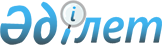 Қорғалжын ауданы бойынша 2014 жылға қоғамдық жұмыстарға сұраныс пен ұсыныс айқындау, ұйымдардың тізбесін, қоғамдық жұмыстардың түрлерін, көлемі мен нақты жағдайларын, қатысушылардың еңбегіне төленетін ақының мөлшерін және оларды қаржыландыру көздерін бекіту туралы
					
			Күшін жойған
			
			
		
					Ақмола облысы Қорғалжын ауданы әкімдігінің 2014 жылғы 4 ақпандағы № 19 қаулысы. Ақмола облысының Әділет департаментінде 2014 жылғы 20 ақпанда № 4014 болып тіркелді. Күші жойылды - Ақмола облысы Қорғалжын ауданы әкімдігінің 2016 жылғы 2 наурыздағы № 39 қаулысымен      Ескерту. Күші жойылды - Ақмола облысы Қорғалжын ауданы әкімдігінің 02.03.2016 № 39 қаулысымен.

      РҚАО ескертпесі.

      Құжаттың мәтінінде түпнұсқаның пунктуациясы мен орфографиясы сақталған.

      "Халықты жұмыспен қамту туралы" Қазақстан Республикасының 2001 жылғы 23 қаңтардағы Заңының 20 бабына, Қазақстан Республикасы Үкіметінің 2001 жылғы 19 маусымдағы № 836 қаулысымен бекітілген Қоғамдық жұмыстарды ұйымдастыру мен қаржыландырудың ережесіне сәйкес, Қорғалжын ауданының әкімдігі ҚАУЛЫ ЕТЕДІ:

      1. Қорғалжын ауданы бойынша 2014 жылға қоғамдық жұмыстарға сұраныс пен ұсыныс 1-қосымшаға сәйкес айқындалсын.

      2. Қорғалжын ауданы бойынша 2014 жылға ұйымдардың тізбесі, қоғамдық жұмыстардың түрлері, көлемі мен нақты жағдайлары, қатысушылардың еңбегіне төленетін ақының мөлшері және оларды қаржыландыру көздері 2-қосымшаға сәйкес бекітілсін.

      3. Осы қаулының орындалуын бақылау аудан әкімінің орынбасары С.Қ.Аққожинаға жүктелсін.

      4. Осы қаулы Ақмола облысының Әділет департаментінде мемлекеттік тіркелген күнінен бастап күшіне енеді және ресми жарияланған күнінен бастап қолданысқа енгізіледі.

 2014 жылға қоғамдық жұмыстарға сұраныс пен ұсыныс Ұйымдардың тізбесі, қоғамдық жұмыстардың түрлері, көлемі мен нақты жағдайлары, қатысушылардың еңбегіне төленетін ақының мөлшері және оларды қаржыландыру көздері      

      кестенің жалғасы


					© 2012. Қазақстан Республикасы Әділет министрлігінің «Қазақстан Республикасының Заңнама және құқықтық ақпарат институты» ШЖҚ РМК
				
      Қорғалжын ауданының әкімі

Қ.Рыскелдінов
Қорғалжын ауданы әкімдігінің
2014 жылғы 4 ақпандағы № 19 
қаулысына 1 қосымша№

Ұйымның атауы

Сұраныс

Ұсыныс

1

"Қорғалжын ауданы Амангелді ауылдық округі әкімінің аппараты" мемлекеттік мекемесі

8

8

2

"Қорғалжын ауданы Арықты ауылдық округі әкімінің аппараты" мемлекеттік мекемесі

8

8

3

"Қорғалжын ауданы Қарашалғын ауылдық округі әкімінің аппараты" мемлекеттік мекемесі

8

8

4

"Қорғалжын ауданы Кенбидайық ауылдық округі әкімінің аппараты" мемлекеттік мекемесі

8

8

5

"Қорғалжын ауданы Қызылсай ауылдық округі әкімінің аппараты" мемлекеттік мекемесі

8

8

6

"Қорғалжын ауданы Қорғалжын ауылдық округі әкімінің аппараты" мемлекеттік мекемесі

18

18

7

"Қорғалжын ауданы Коммуна ауылдық округі әкімінің аппараты" мемлекеттік мекемесі

8

8

8

"Қорғалжын ауданы Сабынды ауылдық округі әкімінің аппараты" мемлекеттік мекемесі

8

8

9

Қорғалжын ауданы әкімдігінің шаруашылық жүргізу құқығына негізделген "Өрлеу" мемлекеттік коммуналдық кәсіпорны

6

6

Барлығы:

80

80

Қорғалжын ауданы әкімдігінің
2014 жылғы 4 ақпандағы № 19 
қаулысына 2 қосымша№

Ұйымның атауы

Қоғамдық жұмыстардың түрлері

Жұмыстардың көлемі

1.

"Қорғалжын ауданы Амангелді ауылдық округі әкімінің аппараты" мемлекеттік мекемесі

Ауылды көгалдандыру, аумақты тазарту және абаттандыру бойынша жүргізілетін жұмыстарға көмек көрсету

115000 шаршы метр

2.

"Қорғалжын ауданы Арықты ауылдық округі әкімінің аппараты" мемлекеттік мекемесі

Ауылды көгалдандыру, аумақты тазарту және абаттандыру бойынша жүргізілетін жұмыстарға көмек көрсету

115000 шаршы метр

3.

"Қорғалжын ауданы Қарашалғын ауылдық округі әкімінің аппараты" мемлекеттік мекемесі

Ауылды көгалдандыру, аумақты тазарту және абаттандыру бойынша жүргізілетін жұмыстарға көмек көрсету

115000 шаршы метр

4.

"Қорғалжын ауданы Кенбидайық ауылдық округі әкімінің аппараты" мемлекеттік мекемесі

Ауылды көгалдандыру, аумақты тазарту және абаттандыру бойынша жүргізілетін жұмыстарға көмек көрсету

115000 шаршы метр

5.

"Қорғалжын ауданы Қызылсай ауылдық округі әкімінің аппараты" мемлекеттік мекемесі

Ауылды көгалдандыру, аумақты тазарту және абаттандыру бойынша жүргізілетін жұмыстарға көмек көрсету

115000 шаршы метр

6.

"Қорғалжын ауданы Қорғалжын ауылдық округі әкімінің аппараты" мемлекеттік мекемесі

Ауылды көгалдандыру, аумақты тазарту және абаттандыру бойынша жүргізілетін жұмыстарға көмек көрсету

400000 шаршы метр

7.

"Қорғалжын ауданы Коммуна ауылдық округі әкімінің аппараты" мемлекеттік мекемесі

Ауылды көгалдандыру, аумақты тазарту және абаттандыру бойынша жүргізілетін жұмыстарға көмек көрсету

115000 шаршы метр

8.

"Қорғалжын ауданы Сабынды ауылдық округі әкімінің аппараты" мемлекеттік мекемесі

Ауылды көгалдандыру, аумақты тазарту және абаттандыру бойынша жүргізілетін жұмыстарға көмек көрсету

115000 шаршы метр

9.

Қорғалжын ауданы әкімдігінің шаруашылық жүргізу құқығына негізделген "Өрлеу" мемлекеттік коммуналдық кәсіпорны

Ауылды көгалдандыру, аумақты тазарту және абаттандыру бойынша жүргізілетін жұмыстарға көмек көрсету

74100 шаршы метр

Қоғамдық жұмыстардың шарттары

Қатысушылардың еңбегіне төленетін ақының мөлшері

Қаржыландыру көздері

Қолданыстағы еңбек заңнамасына сәйкес жасалған шартқа сай

Ең төменгі жалақы

Жергілікті бюджет

Қолданыстағы еңбек заңнамасына сәйкес жасалған шартқа сай

Ең төменгі жалақы

Жергілікті бюджет

Қолданыстағы еңбек заңнамасына сәйкес жасалған шартқа сай

Ең төменгі жалақы

Жергілікті бюджет

Қолданыстағы еңбек заңнамасына сәйкес жасалған шартқа сай

Ең төменгі жалақы

Жергілікті бюджет

Қолданыстағы еңбек заңнамасына сәйкес жасалған шартқа сай

Ең төменгі жалақы

Жергілікті бюджет

Қолданыстағы еңбек заңнамасына сәйкес жасалған шартқа сай

Ең төменгі жалақы

Жергілікті бюджет

Қолданыстағы еңбек заңнамасына сәйкес жасалған шартқа сай

Ең төменгі жалақы

Жергілікті бюджет

Қолданыстағы еңбек заңнамасына сәйкес жасалған шартқа сай

Ең төменгі жалақы

Жергілікті бюджет

Қолданыстағы еңбек заңнамасына сәйкес жасалған шартқа сай

Ең төменгі жалақы

Жергілікті бюджет

